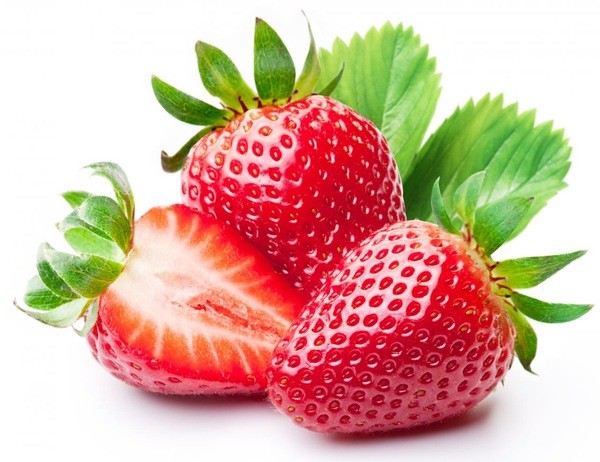 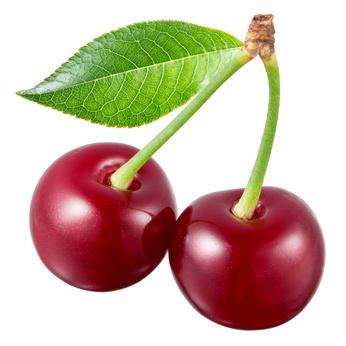 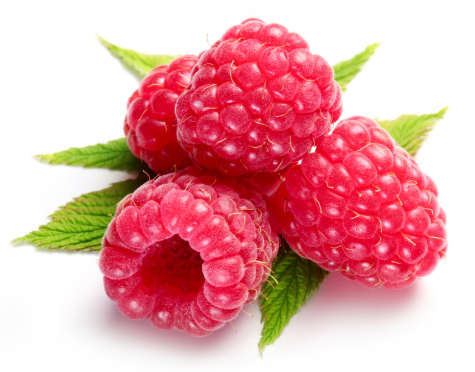 DES FRAISESDES CERISESDES FRAMBOISES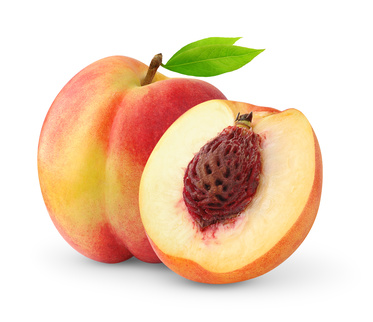 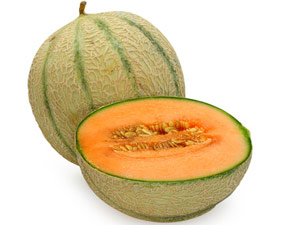 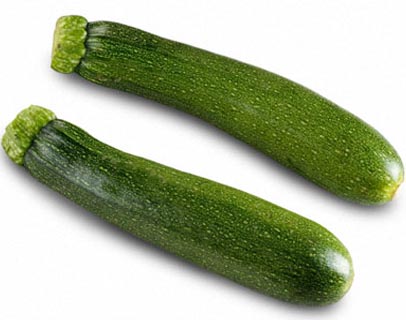 UNE PÊCHEUN MELONDES COURGETTES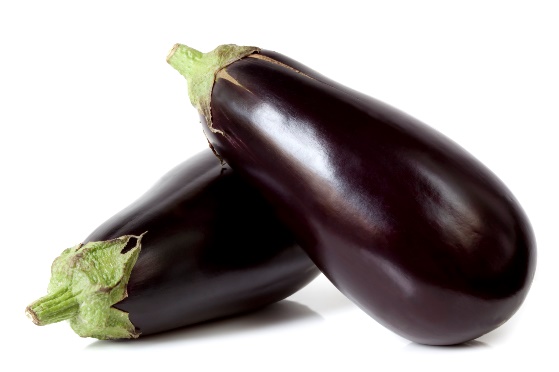 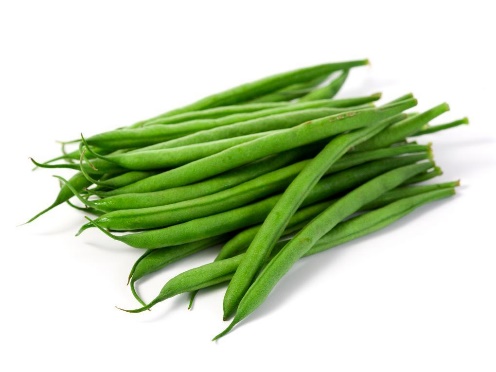 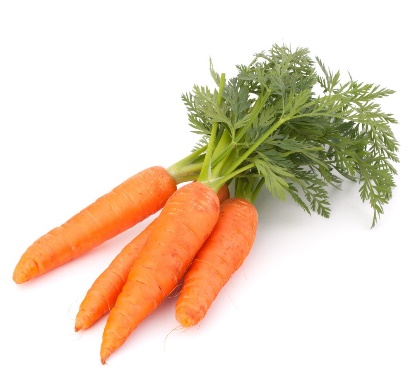 DES AUBERGINESDES HARICOTS VERTSDES CAROTTES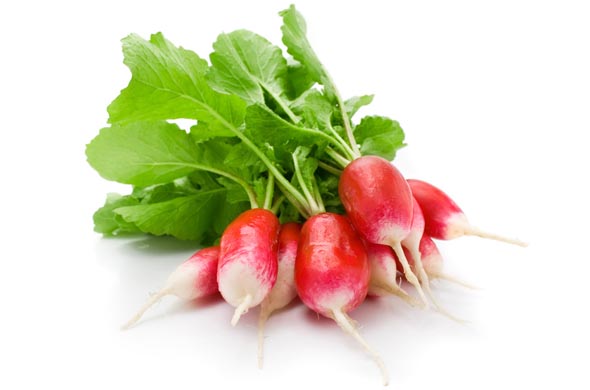 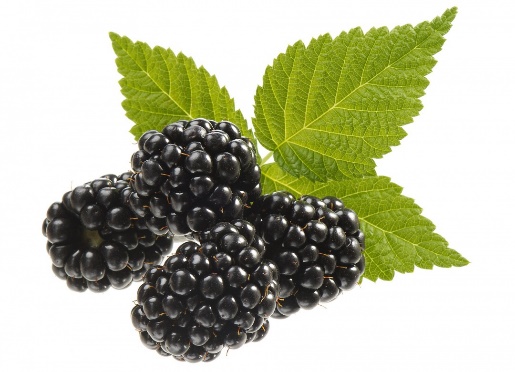 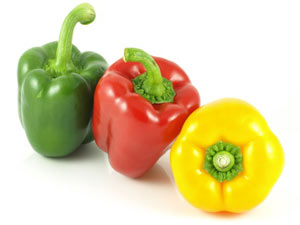 DES RADISDES MÛRESDES POIVRONS